JEDILNIK od 11. 4. 2022 do 15. 4. 2022DANZAJTRKKOSILOMALICAPONEDELJEK11.4.2022Šipkov čajMartinov kruh (gluten, soja)Kisla smetana (mlečne beljakovine), marmeladaTelečja obara (gluten, zelena)Koruzni žganci z ocvirki (mlečne beljakovine)Sadno zelenjavni krožnikTOREK12.4.2022DOMAČI navadni jogurt (mlečne beljakovine) Makovka (gluten, soja)Pečen piščanecMasleni krompir (mlečne beljakovine)Cvetača v solatiSadjeSREDA13.4.2022Otroški čaj z limetoKraljevi kruh (gluten, soja, sezam)Jajčni namaz* (jajca)Goveji golaž (gluten)Svaljki (gluten, jajca, žveplov dioksid) Zelena solataMelona, bananaČETRTEK14.4.2022Vroča limonada z ingverjem*Kornšpitz štručka (gluten, soja)Pariška salama z zelenjavoKisla kumaricaBrokolijeva juha (gluten)Pečen file svežega lososa (ribe)Pire krompir z rdečim zeljem (mlečne beljakovine)Motovilec v solatiBrusnice, kiviPETEK15.4.2022Mlečni močnik (mlečne beljakovine, jajca, gluten)HruškaMineštra s stročjim fižolom (zelena)BIO pirin kruh s korenčkom (gluten)BIO orehova potička (gluten, orehi) Jabolko, PIRH (jajca)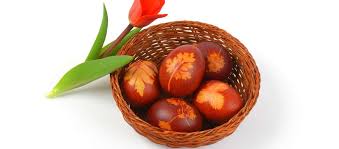 